Волк Юлия Юрьевнаучитель математики (учитель-практикант)МОУ СОШ № 70  г. Саратова,Саратов, 2015 годПлан-конспект урока математики В 5 классе по теме ПЕРЕВОД  ВЕЛИЧИН ИЗ ОДНИХ ЕДИНИЦ ИЗМЕРЕНИЯ В ДРУГИЕУчитель  			Волк Юлия ЮрьевнаПредмет 			математика 	5  классАвторы учебника 	И.И.Зубарева. (математика 5 класс. Учеб. для уч-ся общеобразоват. учреждений / И.И.Зубарева, А.Г. Мордковича. – 9-е изд., стер. – М. : Мнемозина,2009)Тема урока	Перевод величин из одних единиц измерения в другиеТип урока 			урок изучения нового материалаЦель урока  	сформировать умение пользоваться правилом перевода из одних единиц измерения в другиеЗадачи:  образовательные: 	рассмотреть практические задачи, в которых применяются правила перевода величин.развивающие: 	развивать познавательный интерес учащихся.Ход урокаОрганизационный момент-2минутыЗдравствуйте, ребята! Садитесь. Сегодня изучим новую тему «Перевод величин из одних единиц измерения в другие». И так записываем число, классная работа. Для начала, мы проверим домашнее задание.Проверка домашнего задания – 3 минутыТестирование. – 7 минут.Раздаются  карточки с заданиями, в них отметаются правильные ответы.По завершению времени карточки сдаются.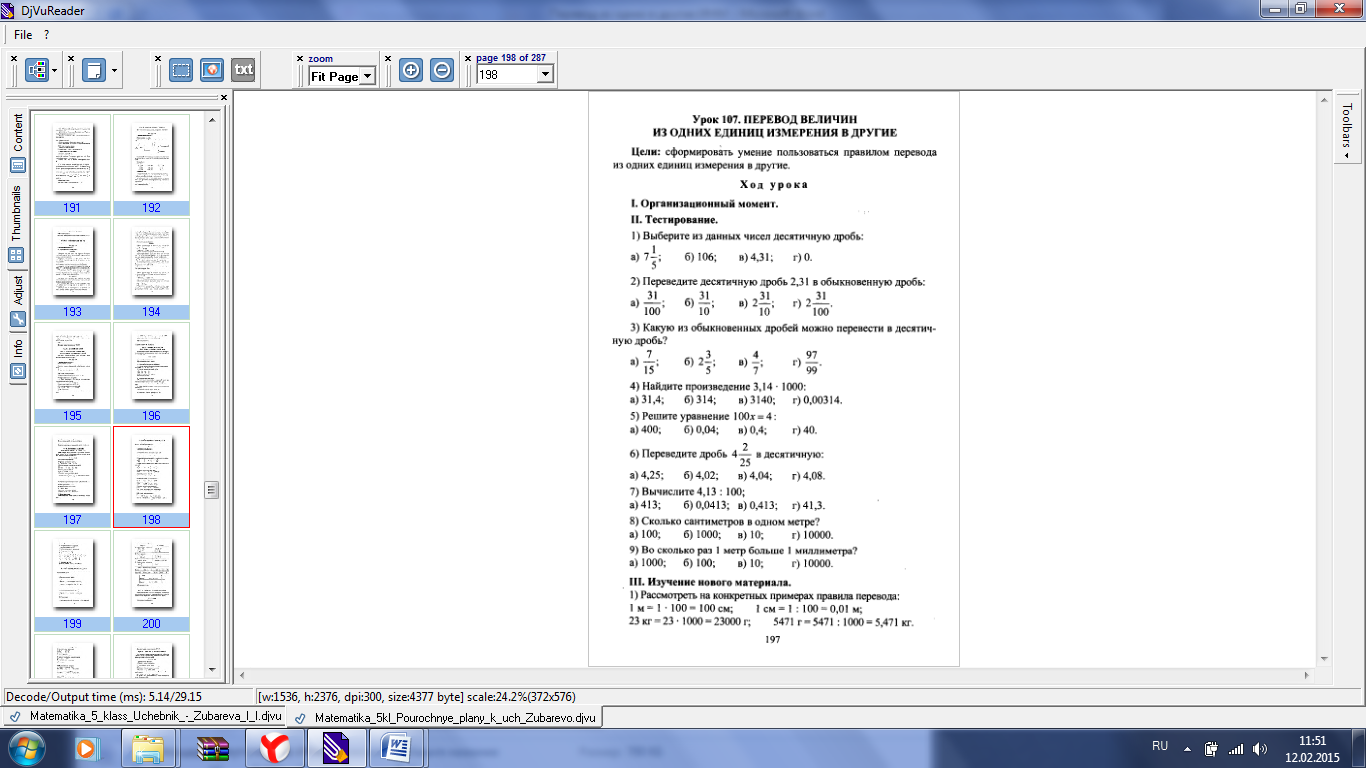 Изучение нового материала – 15 минутНа форзаце учебника дана таблица величин. Рассмотрев и используя эту таблицу выполнить номера из учебника.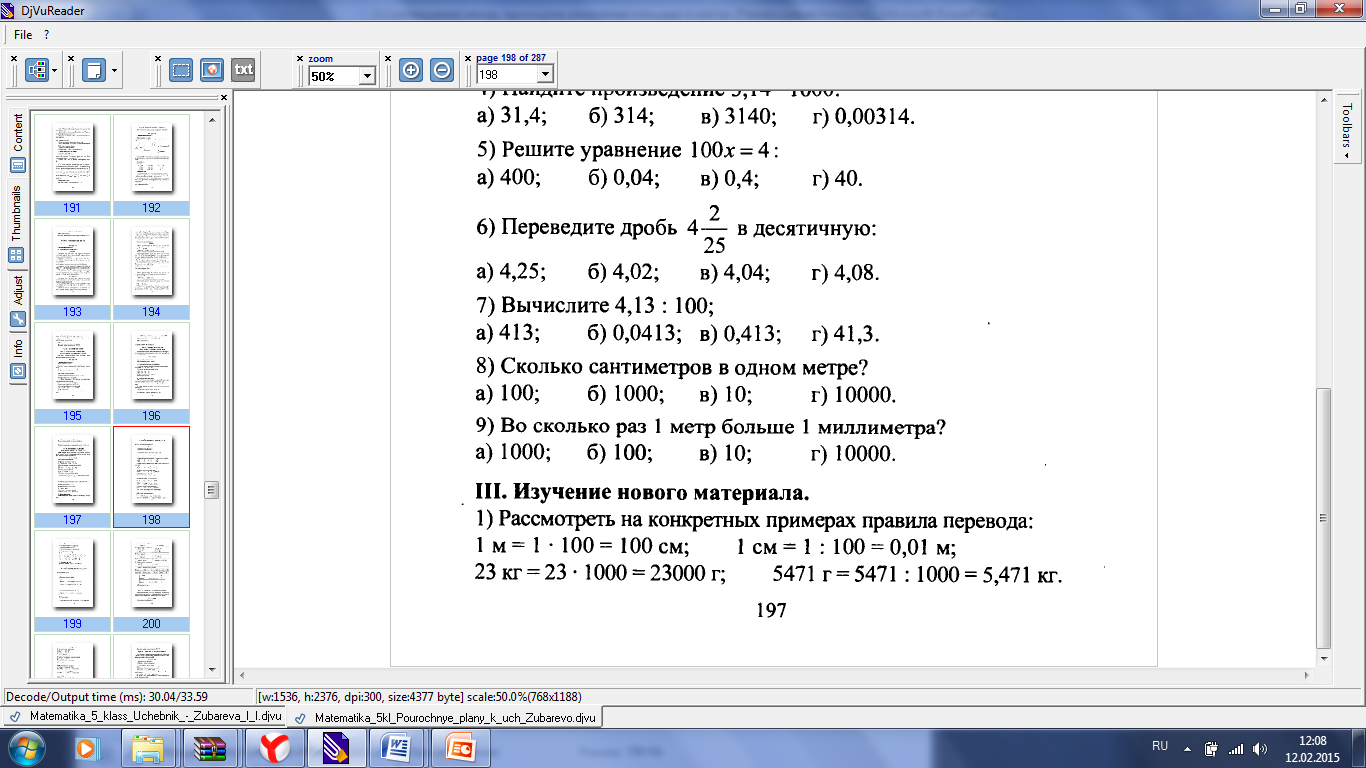 2) Выполним и разберем № 676. Прочитаем материал этого номера. Все ли понятно? Решение задач- 15 минут.1)№ 677,6742)Найти значения данных выражений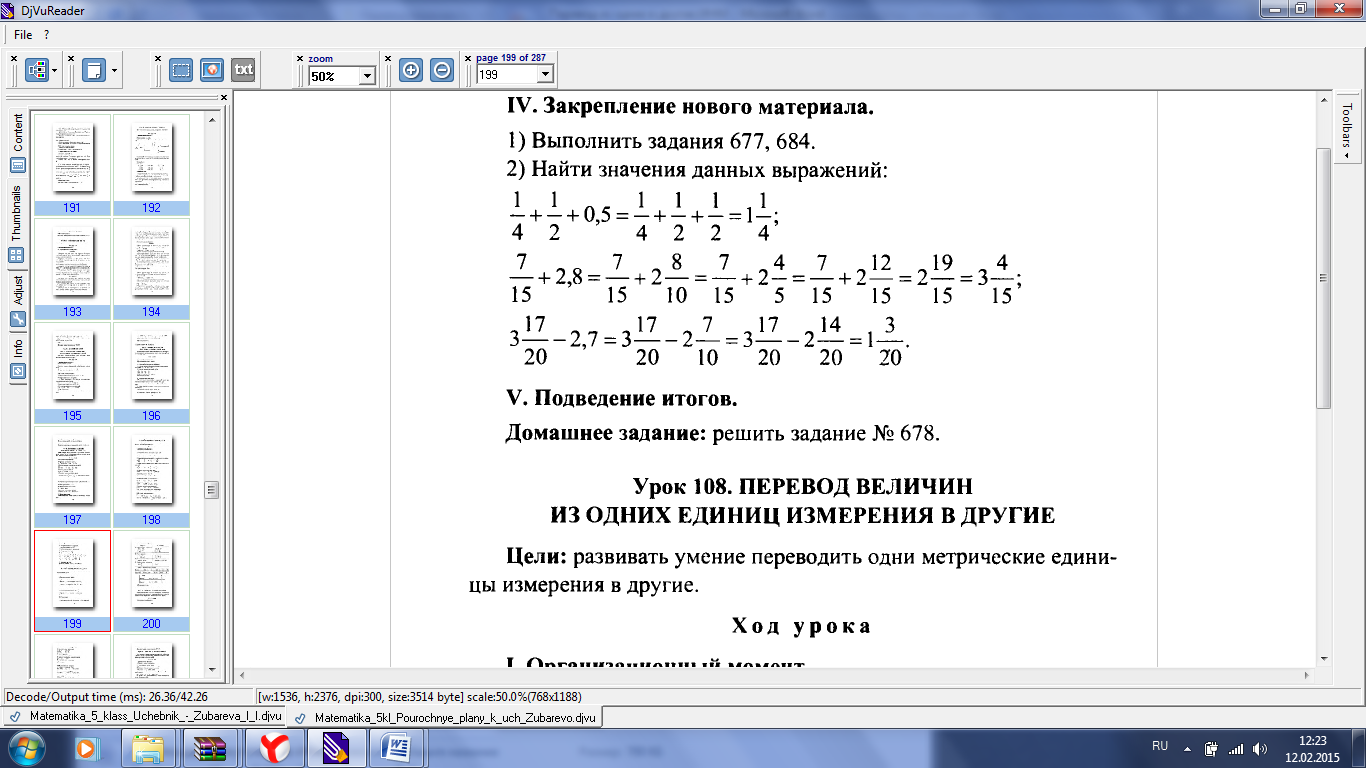 Итого урока – 3 минуты.– Рефлексия: Что нового вы узнали на уроке?– Целевой итог.– Результативный урок: оценить работу учеников, работавших у доски и самостоятельную работу учащихся.– Домашнее задание: № 678.